                   КАКИЕ НЕОБХОДИМО ПРЕДОСТАВИТЬ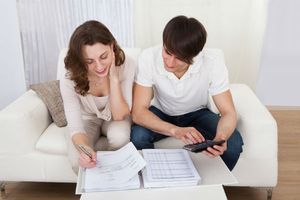            ДОКУМЕНТЫЧтобы оформить государственную финансовую помощь на развитие малого бизнеса в Центре занятости населения, необходимо подготовить следующий пакет документов:заявление на получение субсидии на создание своего бизнеса;бизнес-план;свидетельство о государственной регистрации в качестве индивидуального предпринимателя или крестьянского (фермерского) хозяйства;свидетельство о внесении соответствующих сведений в Единый государственный реестр индивидуальных предпринимателей;документы, подтверждающие произведенные расходы: на подготовку документов, предоставляемых при государственной регистрации; на оплату государственной пошлины; на оплату нотариальных действий и услуг правового и технического характера; на приобретение бланочной документации, изготовление печатей, штампов.Контакты: ГКУ Архангельской области «Центр занятости населения города                      Архангельска»: г.Архангельск, ул.Гайдара, д.4, корп.1, каб.408                     Телефон: 24-06-55              